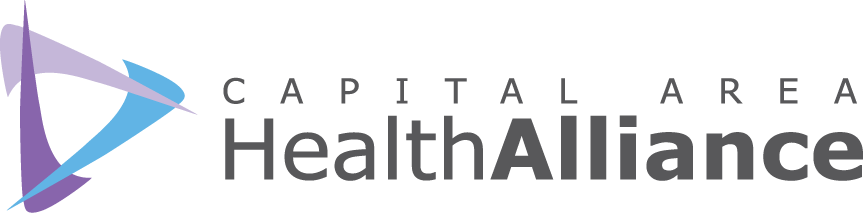 Capital Area Health Alliance - Healthy Lifestyles CommitteeJuly 19, 2017, 9:00-10:30 a.m., Michigan Osteopathic AssociationMINUTESParticipantsAlicia Armstrong	PlaymakersSartaj Dhillon	Lettuce Live WellIrene Gonzalez	Blue Cross Complete of MichiganChristine Histed	Tri-County Office on AgingJoel Hoepfner	CMHA-CEIKathy Hollister	Capital Area Health AllianceAna Hornburg	Michigan Health CouncilElizabeth Kronner	The Davies ProjectLarry Leatherwood	Uplift Our Youth FoundationFelicia McMullen	American Cancer SocietyJanine Sinno	ICHDBrianna Sosebee	Capital Area Health AllianceKelly Zielinski	Lettuce Live WellCall to Order and Introductions.  Kathy Hollister chaired the meeting and welcomed attendees.  Attendees were given the opportunity to introduce themselves.	Approval of minutes.  The minutes from June 14, 2017 were approved.DiscussionChoosing Health!® Healthy Resources. The July Healthy Resources were distributed to attendees. Postcards.  Choosing Health!® postcards were distributed to attendees.  These cards can be used by members to explain what Choosing Health!® is when connecting to organizations in the community.Community Educational ResourceKathy Hollister shared a MDHHS press release regarding the opioid crisis in Michigan.  Opioid-related deaths rose 18% in Michigan in 2016.  The HLC briefly discussed creating a community resource related to coping with chronic pain with non-medication treatment options.  Discussion on this possible resource will continue at future meetings.Partner SpotlightChristine Histed from Tri-County Office on Aging presented on Chronic Pain Personal Action Toward Health (Chronic Pain PATH), which is Michigan’s name for the Stanford University Chronic Pain Self-Management Program.  The program was developed and rigorously tested by Stanford University to help people learn the techniques and strategies they need for the day-to-day management of pain.  Adults who have primary or secondary pain can participate in a six- session workshop, led by two trained leaders who may themselves have chronic pain or have someone in their life with chronic pain. Sessions emphasize creating personal action plans, setting achievable goals, problem solving and decision making, and are highly participative, where mutual support and success build the participant’s confidence in their ability to self-manage. For more information, visit http://www.tcoa.org/classesevidence-based-programs/Kelly Zielinski from Lettuce Live Well presented on a new feature currently under construction on their website (lettucelivewell.org).  Lettuce Live Well is a nonprofit organization established to raise awareness about the importance of nutrition, and provides resources to promote unbiased nutritional education, metaphysical well-being and community building.  LLW is working to create a “yellow pages of health” database on their website to provide health and wellness resources in a central location. This database will be searchable by topic or organization, and organizations will be able to edit and add to their profiles to include events that may be of interest to the community.  Partner Updates:  Updates were given by representatives from Playmakers and ICHD.Next Meeting:  September 13, 9:00-10:30 a.m., Michigan Osteopathic Association